National Center for Education StatisticsNational Assessment of Educational ProgressNational Assessment of Education Progress (NAEP)2021 NAEP School SurveyAppendix BSurveyOMB# 1850-0957 v.2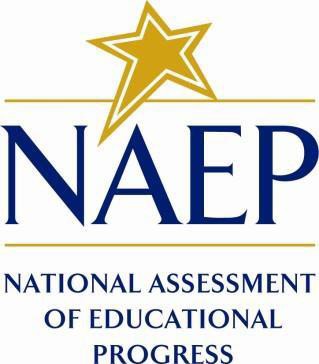 February 2021Appendix B-1: NAEP 2021 School Survey Questionnaire Items-EnglishWhat does your school currently offer as the mode of instruction or learning model for grade [4 or 8 as appropriate] students? 
Please select one square in each row.What is the enrollment and mode of instruction for grade [4 or 8 as appropriate] students in your school in [previous month]? 
Please enter the number of students in each category.What is the enrollment and mode of instruction for grade [4 or 8 as appropriate] students in your school in [previous month]? 
Please enter the number of students in each category.	*Eligible for free or reduced priced lunchIf open with both remote/online and in-person instruction (hybrid model) was offered for grade [4 or 8 as appropriate] students in your school in [previous month], which type of hybrid instruction was implemented in your school? Select the option that best describes the hybrid option offered in your school.Students attended school in-person at some time every week.Students attended school in-person at some time every other week.Students attended school in-person at some time every three weeks.Hybrid instruction was not offered in my school.If open with both remote/online and in-person instruction (hybrid model) was offered for grade [4 or 8 as appropriate] students in your school in [previous month], what was the average number of days that students attended school in-person? If students attend school in-person only every other week, please provide an average across in-person and remote weeks.<1 day/week1-2 days/week3 days/week4-5 days/weekHybrid instruction was not offered in my school.For those students in grade [4 or 8 as appropriate] engaging in remote instruction (either fully remote or on remote days of a hybrid schedule) in [previous month], how much synchronous (i.e., live) instruction from teachers did students receive when they were learning remotely? Select the option that best describes the synchronous instruction offered during remote learning in your school.Students who participated in remote education received 5 or more hours of live instruction from teachers on average each day.Students who participated in remote education received 3-4 hours of live instruction from teachers on average each day.Students who participated in remote education received 1-2 hours of live instruction from teachers on average each day.Students who participated in remote education received less than 1 hour of live instruction from teachers on average each day.Students who participated in remote education did not receive live instruction from teachers.Remote education was not offered in my school.In [previous month], were any of the following student groups prioritized for in-person instruction?
Please select one square in each row.What was the attendance rate for each subpopulation enrolled in each mode of instruction for grade [4 or 8 as appropriate] students in [previous month]?
Please enter the percent of students in attendance for each row.What was the attendance rate for each subpopulation enrolled in each mode of instruction for grade [4 or 8 as appropriate] students in [previous month]?
Please enter the percent of students in attendance for each row.	*Eligible for free or reduced priced lunchAppendix B-2: NAEP 2021 School Survey Questionnaire Items-SpanishActualmente, ¿qué método de enseñanza o modelo de aprendizaje ofrece su escuela a los estudiantes de [4.° u 8.°, según corresponda] grado? 
Por favor seleccione un cuadrito en cada fila. ¿Cuál fue la matrícula y el método de enseñanza para los estudiantes de [4.° u 8.°, según corresponda] grado en su escuela en [mes anterior]?  
Por favor ingrese el número de estudiantes en cada categoría.¿Cuál fue la matrícula y el método de enseñanza para los estudiantes de [4.° u 8.°, según corresponda] grado en su escuela en [mes anterior]? 
Por favor ingrese el número de estudiantes en cada categoría.	*Elegibles para recibir almuerzo gratis o a precio reducidoSi su escuela estuvo abierta y ofreció tanto enseñanza virtual/en línea como en persona (modelo híbrido) para los estudiantes de [4.° u 8.°, según corresponda] grado en [mes anterior], ¿qué tipo de enseñanza híbrida se implementó en su escuela?  Seleccione la opción que mejor describe la opción de enseñanza híbrida que se ofreció en su escuela. Los estudiantes asistieron a la escuela en persona en algún momento cada semana.Los estudiantes asistieron a la escuela en persona en algún momento cada dos semanas.Los estudiantes asistieron a la escuela en persona en algún momento cada tres semanas.No se ofreció enseñanza híbrida en mi escuela. Si su escuela estuvo abierta y ofreció tanto enseñanza virtual/en línea como en persona (modelo híbrido) para los estudiantes de [4.° u 8.°, según corresponda] grado en [mes anterior], ¿cuál fue el número promedio de días que los estudiantes asistieron a la escuela en persona?  Si los estudiantes solamente asistieron a la escuela en persona cada dos semanas, por favor proporcione un promedio tanto para semanas en persona como para virtuales.<1 día por semana1 a 2 días por semana3 días por semana4 a 5 días por semanaNo se ofreció enseñanza híbrida en mi escuela.Para aquellos estudiantes de [4.° u 8.°, según corresponda] grado que participaron en enseñanza virtual (ya sea totalmente virtual o en días virtuales como parte de un horario híbrido) en [mes anterior], ¿cuánta enseñanza simultánea (es decir, en vivo) recibieron los estudiantes por parte de los maestros cuando estaban aprendiendo virtualmente? Seleccione la opción que mejor describe el tipo de enseñanza simultánea que se ofreció durante el aprendizaje virtual en su escuela.  Los estudiantes que participaron en educación virtual recibieron un promedio de 5 o más horas de enseñanza en vivo cada día por parte de los maestros. Los estudiantes que participaron en educación virtual recibieron un promedio de 3 a 4 horas de enseñanza en vivo cada día por parte de los maestros. Los estudiantes que participaron en educación virtual recibieron un promedio de 1 a 2 horas de enseñanza en vivo cada día por parte de los maestros. Los estudiantes que participaron en educación virtual recibieron, en promedio, menos de 1 hora de enseñanza en vivo cada día por parte de los maestros. Los estudiantes que participaron en educación virtual no recibieron enseñanza en vivo por parte de los maestros. Mi escuela no ofreció educación virtual. En [mes anterior], ¿se le dio prioridad a alguno de los siguientes grupos de estudiantes para recibir enseñanza en persona?
Por favor seleccione un cuadrito en cada fila.¿Cuál fue la tasa de asistencia de cada subpoblación matriculada en cada método de enseñanza para los estudiantes de [4.° u 8.°, según corresponda] grado en [mes anterior]?
Por favor ingrese el porcentaje de estudiantes que asistieron en cada fila.¿Cuál fue la tasa de asistencia de cada subpoblación matriculada en cada método de enseñanza para los estudiantes de [4.° u 8.°, según corresponda] grado en [mes anterior]?
Por favor ingrese el porcentaje de estudiantes que asistieron en cada fila.	*Elegibles para recibir almuerzo gratis o a precio reducido Offered to all studentsOffered to some studentsNot offeredRemote or online only□□□Open with both remote/online and in-person instruction (hybrid model) □□□Open with full-time in person □□□Total enrollmentRemote or online onlyOpen with both remote/online and in-person instruction (hybrid model) Open with full-time in person White, not Hispanic####Black or African American, not Hispanic####Hispanic, of any race####Asian, not Hispanic####American Indian or Alaskan Native, not Hispanic####Native Hawaiian or Pacific Islander, not Hispanic####Two or more races, not Hispanic####Race/Ethnicity information not available####All students####Total enrollmentRemote or online onlyOpen with both remote/online and in-person instruction (hybrid model) Open with full-time in person Economically disadvantaged*####English learners ####Children with disabilities####YesNoEnglish learners□□Children with disabilities□□Lower grades□□Upper grades□□Students experiencing homelessness□□Students without internet access at home□□Other, please specify: ___□□Remote or online onlyOpen with both remote/online and in-person instruction (hybrid model) Open with full-time in person All students%%%White, not Hispanic%%%Black or African American, not Hispanic%%%Hispanic, of any race%%%Asian, not Hispanic%%%American Indian or Alaskan Native, not Hispanic%%%Native Hawaiian or Pacific Islander, not Hispanic%%%Two or more races, not Hispanic%%%Race/Ethnicity information not available%%%Remote or online onlyOpen with both remote/online and in-person instruction (hybrid model) Open with full-time in person  Economically disadvantaged*%%%English learners%%%Children with disabilities%%%Students experiencing homelessness%%%Se ofrece a todos los estudiantes.Se ofrece a algunos estudiantes.No se ofrece.Virtual o en línea solamente□□□Abierta, tanto con enseñanza virtual/en línea como en persona (modelo híbrido)□□□Abierta, en persona y a tiempo completo□□□Matrícula totalVirtual o en línea solamenteAbierta, tanto con enseñanza virtual/en línea como en persona (modelo híbrido)Abierta, en persona y a tiempo completoBlanco, no hispano####Negro o afroamericano, no hispano####Hispano, de cualquier raza####Asiático, no hispano####Indígena de las Américas o nativo de Alaska, no hispano####Nativo de Hawái o de otras islas del Pacífico, no hispano####Dos o más razas, no hispano####La información sobre raza/grupo étnico no está disponible.####Todos los estudiantes####Matrícula totalVirtual o en línea solamenteAbierta, tanto con enseñanza virtual/en línea como en persona (modelo híbrido)Abierta, en persona y a tiempo completoEconómicamente desfavorecidos*####Con limitaciones lingüísticas en español  ####Niños con impedimentos####SíNoCon limitaciones lingüísticas en español□□Niños con impedimentos□□En grados inferiores	□□En grados superiores□□Sin hogar  □□Sin acceso a Internet en sus casas □□Otro, por favor especifique: ___□□Virtual o en línea solamenteAbierta, tanto con enseñanza virtual/en línea como en persona (modelo híbrido)Abierta, en persona y a tiempo completoTodos los estudiantes%%%Blanco, no hispano%%%Negro o afroamericano, no hispano%%%Hispano, de cualquier raza%%%Asiático, no hispano%%%Indígena de las Américas o nativo de Alaska, no hispano%%%Nativo de Hawái o de otras islas del Pacífico, no hispano%%%Dos o más razas, no hispano%%%La información sobre raza/grupo étnico no está disponible.%%%Virtual o en línea solamenteAbierta, tanto con enseñanza virtual/en línea como en persona (modelo híbrido)Abierta, en persona y a tiempo completoEconómicamente desfavorecidos* %%%Con limitaciones lingüísticas en español %%%Niños con impedimentos %%%Sin hogar%%%